ПриложениеОПЕРАТИВНЫЙ ЕЖЕДНЕВНЫЙ ПРОГНОЗвозникновения чрезвычайных ситуаций и происшествий на территорииРоссийской Федерации на 30 января 2024 г.ДАЛЬНЕВОСТОЧНЫЙ ФОПрогноз опасных и неблагоприятных метеорологических условий Метеорологическая обстановкаНа востоке Республики Саха (Якутия), на севере Чукотского АО снег. На юге Камчатского края, на юге Курильских островов сильный снег, метель. На юге Приморского края, на юге Сахалинской области сильный снег, метель. Во всех субъектах округа гололедица, местами туман. На севере и востоке Республики Саха (Якутия), на юге Камчатского края, в Приморском крае, в Сахалинской области, на Курильских островах сильный ветер с порывами 15-20 м/с.  1.2.Гидрологическая обстановка: На реках севера округа наступил зимний режим, установился ледостав, отмечается постепенное истощение русловых запасов.  Японское море, Татарский пролив высота волн 1-2м (4 балла).Охотское море высота волн 2-3.5м (5 баллов).Берингово море высота волн 2-3.5м (5 баллов).2. Прогноз ЧСПриродные и природно-техногенные ЧСПрогнозируется вероятность возникновения ЧС (происшествий), связанных с нарушением условий жизнедеятельности населения в результате нарушения энергоснабжения, обрушения широкоформатных конструкций, падения деревьев на севере и востоке Республики Саха (Якутия), на юге Камчатского края, в Приморском крае, в Сахалинской области, на Курильских островах (Источник – сильный порывистый ветер).Существует вероятность возникновения ЧС (происшествий), связанных с затруднением в движении автотранспорта, перекрытием трасс для движения и увеличением количества ДТП на автодорогах федерального, регионального и местного значения на юге Камчатского края, на юге Приморского края, на юге Сахалинской области на юге Курильских островов (Источник – сильный снег, метель); на территории всех субъектов округа (Источник – гололедица, туман).Существует вероятность затруднения в работе аэропортов и вертолетных площадок на юге Камчатского края, на юге Приморского края, на юге Сахалинской области на юге Курильских островов (Источник – сильный снег, метель); на территории всех субъектов округа (Источник – туман).Повышается риск возникновения ЧС (происшествий), связанных с обрушением широкопролетных конструкций зданий и сооружений, в результате снеговой нагрузки и наледи.Прогнозируется вероятность возникновения ЧС (происшествий) в акваториях Берингова, Охотского морей, связанных с авариями и повреждениями на судах при нарушении правил судоходства в условиях осложненной синоптической обстановки. Возможны повреждения судов у причалов, береговых сооружений, нарушения в работе переправ (Источник – волнение моря до 5 баллов).Наибольший риск провалов людей и техники под неокрепший лед сохраняется на водных объектах округа. На озерах, водохранилищах, в руслах рек, в прибрежных акваториях морей, в связи с неустойчивым ледообразованием повышается вероятность отрыва ледовых полей.Возникает вероятность ЧС (происшествий), в связи с перекрытием дорог, нарушением работы транспорта, повреждением зданий и сооружений, нарушением работы систем жизнеобеспечения населения, угрозой населению, вызванных сходом снежных лавин в горных и лавиноопасных районах Камчатского края, Сахалинской и Магаданской областей, Республики Бурятии, Забайкальского края (Источник – сход снежных лавин).2.2. Техногенные ЧСПрогнозируется вероятность возникновения чрезвычайных ситуаций 
локального уровня, связанных с авариями в работе систем коммунального жизнеобеспечения, а также риск возникновения техногенных пожаров (в т.ч. взрывов бытового газа), бытовых пожаров в частном секторе с использованием печного отопления на территории всех субъектов округа (Источник – понижение температуры воздуха, износ оборудования, нарушение и несоблюдение производственно-технологических норм и правил эксплуатации газового оборудования, не соблюдение правил пожарной безопасности).СИБИРСКИЙ ФОПрогноз опасных и неблагоприятных метеорологических условий Метеорологическая обстановкаНа северо-западе Таймыра снег, метель. Во всех субъектах округа гололедица, местами туман. В Туруханском МР Красноярского края, на юге Таймыра сильный ветер с порывами 15-20 м/с, на северо-западе Таймыра 25-30 м/с.  1.2.Гидрологическая обстановка: Повышение уровня воды (на 96-110 см за сутки) отмечается на Енисее у с. Подсинее (Хакасия). На Ангаре районе д. Татарка (Красноярский край) уровень воды превышает опасную отметку на 16 см.Прогноз ЧСПриродные и природно-техногенные ЧСПрогнозируется вероятность возникновения ЧС (происшествий), связанных с нарушением условий жизнедеятельности населения в результате нарушения энергоснабжения, обрушения широкоформатных конструкций, падения деревьев на территории Туруханского МР Красноярского края, Таймыра (Источник – сильный и очень сильный порывистый ветер).Существует вероятность возникновения ЧС (происшествий), связанных с затруднением в движении автотранспорта, перекрытием трасс для движения и увеличением количества ДТП на автодорогах федерального, регионального и местного значения на территории всех субъектов округа (Источник – гололедица, туман), на северо-западе Таймыра (Источник – снег, метель).Существует вероятность затруднения в работе аэропортов и вертолетных площадок на территории всех субъектов округа (Источник – туман), на северо-западе Таймыра (Источник – снег, метель).Повышается риск возникновения ЧС (происшествий), связанных с обрушением широкопролетных конструкций зданий и сооружений, в результате снеговой нагрузки и наледи. Существует вероятность локальных подтоплений пониженных участков местности, низководных мостов, подмывом дорог в Красноярском крае, республиках Алтай, Тыва, Хакасия (Источник – осадки, кратковременные подъемы уровней воды на малых реках, наледевые воды).Риск провалов людей и техники под неокрепший лед сохраняется на водных объектах округа. На озерах, водохранилищах, в руслах рек, в связи с неустойчивым ледообразованием, повышается вероятность отрыва ледовых полей.Возникает вероятность ЧС (происшествий), в связи с перекрытием дорог, нарушением работы транспорта, повреждением зданий и сооружений, нарушением работы систем жизнеобеспечения населения, угрозой населению, вызванных сходом снежных лавин в горных и лавиноопасных районах республик Алтай, Тыва, Хакасия, Красноярского края, Кемеровской области (Источник – сход снежных лавин). 2.2. Техногенные ЧС Прогнозируется вероятность возникновения чрезвычайных ситуаций локального уровня, связанных с авариями в работе систем коммунального жизнеобеспечения, а также риск возникновения техногенных пожаров (в т.ч. взрывов бытового газа), бытовых пожаров в частном секторе с использованием печного отопления на территории всех субъектов округа (Источник – понижение температуры воздуха, износ оборудования, нарушение и несоблюдение производственно-технологических норм и правил эксплуатации газового оборудования, не соблюдение правил пожарной безопасности).УРАЛЬСКИЙ ФО1. Прогноз опасных и неблагоприятных метеорологических условийМетеорологическая обстановкаВо всех субъектах округа местами снег. В Свердловской области, на западе Ямало-Ненецкого, Ханты-Мансийского АО сильный снег, метель. Во всех субъектах округа сильный ветер с порывами 15-20 м/с, на севере Ямало-Ненецкого АО 25-30 м/с. 1.2.Гидрологическая обстановкаНа реках округа продолжает формироваться ледостав.2. Прогноз ЧС2.1. Природные и природно-техногенные ЧС  Прогнозируется вероятность возникновения ЧС (происшествий), связанных с нарушением условий жизнедеятельности населения в результате нарушения энергоснабжения, обрушения широкоформатных конструкций, падения деревьев на территории всех субъектов округа (Источник – сильный и очень сильный порывистый ветер).Существует вероятность возникновения ЧС (происшествий), связанных с затруднением в движении автотранспорта, перекрытием трасс для движения и увеличением количества ДТП на автодорогах федерального, регионального и местного значения в Свердловской области, на западе Ямало-Ненецкого, Ханты-Мансийского АО (Источник – сильный снег, метель).Существует вероятность затруднения в работе аэропортов и вертолетных площадок в Свердловской области, на западе Ямало-Ненецкого, Ханты-Мансийского АО (Источник – сильный снег, метель).Повышается риск возникновения ЧС (происшествий), связанных с обрушением широкопролетных конструкций зданий и сооружений, в результате снеговой нагрузки и наледи.Наибольший риск провалов людей и техники под неокрепший лед сохраняется на водных объектах округа. На озерах, водохранилищах, в руслах рек, в связи с неустойчивым ледообразованием, повышается вероятность отрыва ледовых полей.2.2. Техногенные ЧСПрогнозируется вероятность возникновения чрезвычайных ситуаций локального уровня, связанных с авариями в работе систем коммунального жизнеобеспечения, а также риск возникновения техногенных пожаров (в т.ч. взрывов бытового газа), бытовых пожаров в частном секторе с использованием печного отопления на территории всех субъектов округа (Источник – понижение температуры воздуха, износ оборудования, нарушение и несоблюдение производственно-технологических норм и правил эксплуатации газового оборудования, не соблюдение правил пожарной безопасности).ПРИВОЛЖСКИЙ ФО1. Прогноз опасных и неблагоприятных метеорологических условийМетеорологическая обстановкаВо всех субъектах округа сильный снег, мокрый снег, метель, налипание мокрого снега, гололедные явления. В Республике Башкортостан, Пермском крае, Оренбургской области сильный снег, метель, гололедица. Во всех субъектах округа, кроме Республики Башкортостан, Оренбургской области ветер с порывами 12-17 м/с. 1.2.Гидрологическая обстановкаНа водных объектах округа опасных и неблагоприятных гидрологических явлений не отмечается.2. Прогноз ЧС2.1. Природные и природно-техногенные ЧСПрогнозируется вероятность возникновения ЧС (происшествий), связанных с нарушением условий жизнедеятельности населения в результате нарушения энергоснабжения, обрушения широкоформатных конструкций, падения деревьев на территории всех субъектов округа, кроме Республики Башкортостан, Оренбургской области (Источник – порывистый ветер), на территории всех субъектов округа (Источник – налипание мокрого снега, гололедные явления).Существует вероятность возникновения ЧС (происшествий), связанных с затруднением в движении автотранспорта, перекрытием трасс для движения и увеличением количества ДТП на автодорогах федерального, регионального и местного значения на территории всех субъектов округа (Источник – сильный снег, метель гололедица).Существует вероятность затруднения в работе аэропортов и вертолетных площадок на территории всех субъектов округа (Источник – сильный снег, метель).Повышается риск возникновения ЧС (происшествий), связанных с обрушением широкопролетных конструкций зданий и сооружений в результате снеговой нагрузки и наледи.Наибольший риск провалов людей и техники под неокрепший лед сохраняется на водных объектах округа. На озерах, водохранилищах, в руслах рек, в связи с неустойчивым ледообразованием, повышается вероятность отрыва ледовых полей.2.2 Техногенные ЧС Прогнозируется вероятность возникновения чрезвычайных ситуаций локального уровня, связанных с авариями в работе систем коммунального жизнеобеспечения, а также риск возникновения техногенных пожаров (в т.ч. взрывов бытового газа), бытовых пожаров в частном секторе с использованием печного отопления на территории всех субъектов округа (Источник – понижение температуры воздуха, износ оборудования, нарушение и несоблюдение производственно-технологических норм и правил эксплуатации газового оборудования, не соблюдение правил пожарной безопасности).	ЮЖНЫЙ ФОПрогноз опасных и неблагоприятных метеорологических условийМетеорологическая обстановкаВо всех субъектах округа, гололедица, туман. В республиках Адыгея, Крым, г. Севастополь, Краснодарском крае сильный ветер с порывами 15-20 м/с.Гидрологическая обстановка	Рост уровня воды (на 49-80 см за сутки) наблюдается на р. Пшиш, р. Марта (Адыгея), р. Афипс (Краснодарский край).На Дону у ст-цы Новогригорьевская (Волгоградская область) сохраняется затопление поймы.Черное море и Керченский пролив высота волн 1-2м (4 балла).Азовское море высота волн 1-2м (4 балла).2. Прогноз ЧС2.1. Природные и природно-техногенные ЧСПрогнозируется вероятность возникновения ЧС (происшествий), связанных с нарушением условий жизнедеятельности населения в результате нарушения энергоснабжения, обрушения широкоформатных конструкций, падения деревьев в республиках Адыгея, Крым, г. Севастополь, Краснодарском крае (Источник – сильный порывистый ветер, гололедные явления).Существует вероятность возникновения ЧС (происшествий), связанных с затруднением в движении автотранспорта, перекрытием трасс для движения и увеличением количества ДТП на автодорогах федерального, регионального и местного значения на территории всех субъектов округа (Источник – туман, гололедица).Существует вероятность затруднения в работе аэропортов и вертолетных площадок на территории всех субъектов округа (Источник – туман).Существует вероятность локальных подтоплений пониженных участков местности, низководных мостов, подмывом дорог на территории Волгоградской области (Источник – осадки, кратковременные подъемы уровней воды на малых реках).На территории горных районов республик Адыгея, Крым, г. Севастополь, Краснодарского края существует вероятность возникновения ЧС (происшествий), связанных с перекрытием автомобильных и железных дорог, нарушением работы транспорта, повреждением опор ЛЭП, повреждением зданий и сооружений, нарушением работы систем жизнеобеспечения (Источник – оползни, обвалы, сели, провалы грунта, антропогенная деятельность).Возникает вероятность возникновения ЧС (происшествий), в связи с перекрытием дорог, нарушением работы транспорта, повреждением зданий и сооружений, нарушением работы систем жизнеобеспечения населения, угрозой населению, вызванных сходом снежных лавин в горных и лавиноопасных районах Республики Адыгея, Краснодарского края (выше 1500 м над уровнем моря) (Источник – сход снежных лавин).2.2. Техногенные ЧС Существует вероятность возникновения ЧС (происшествий), связанных с авариями в работе систем коммунального жизнеобеспечения, а также риск возникновения техногенных пожаров (в т. ч. взрывов бытового газа) на территории всех субъектов округа (Источник – износ оборудования, нарушение и несоблюдение производственно-технологических норм и правил эксплуатации газового оборудования). ДОНЕЦКАЯ НАРОДНАЯ РЕСПУБЛИКА1. Прогноз опасных и неблагоприятных метеорологических условийНа территории Республики гололедица, местами туман.  2. Прогноз ЧС2.1. Природные и природно-техногенные ЧС Существует вероятность возникновения ЧС (происшествий), связанных с затруднением в движении автотранспорта, перекрытием трасс для движения и увеличением количества ДТП на автодорогах федерального, регионального и местного значения на территории Республики (Источник – гололедица, туман).2.2. Техногенные ЧССуществует вероятность возникновения ЧС (происшествий), связанных с авариями в работе систем коммунального жизнеобеспечения, а также риск возникновения техногенных пожаров (в т. ч. взрывов бытового газа) на территории Республики (Источник – износ оборудования, нарушение и несоблюдение производственно-технологических норм и правил эксплуатации газового оборудования).ЛУГАНСКАЯ НАРОДНАЯ РЕСПУБЛИКА1. Прогноз опасных и неблагоприятных метеорологических условийНа территории Республики гололедица, местами туман.  2. Прогноз ЧС2.1. Природные и природно-техногенные ЧС Существует вероятность возникновения ЧС (происшествий), связанных с затруднением в движении автотранспорта, перекрытием трасс для движения и увеличением количества ДТП на автодорогах федерального, регионального и местного значения на территории Республики (Источник – гололедица, туман).2.2. Техногенные ЧССуществует вероятность возникновения ЧС (происшествий), связанных с авариями в работе систем коммунального жизнеобеспечения, а также риск возникновения техногенных пожаров (в т. ч. взрывов бытового газа) на территории Республики (Источник – износ оборудования, нарушение и несоблюдение производственно-технологических норм и правил эксплуатации газового оборудования).ЗАПОРОЖСКАЯ ОБЛАСТЬ1. Прогноз опасных и неблагоприятных метеорологических условийНа территории области гололедица, местами туман.   2. Прогноз ЧС2.1. Природные и природно-техногенные ЧС Существует вероятность возникновения ЧС (происшествий), связанных с затруднением в движении автотранспорта, перекрытием трасс для движения и увеличением количества ДТП на автодорогах федерального, регионального и местного значения на территории области (Источник – гололедица, туман).2.2. Техногенные ЧССуществует вероятность возникновения ЧС (происшествий), связанных с авариями в работе систем коммунального жизнеобеспечения, а также риск возникновения техногенных пожаров (в т. ч. взрывов бытового газа) на территории области (Источник – износ оборудования, нарушение и несоблюдение производственно-технологических норм и правил эксплуатации газового оборудования).ХЕРСОНСКАЯ ОБЛАСТЬ1. Прогноз опасных и неблагоприятных метеорологических условийНа территории области гололедица, местами туман.2. Прогноз ЧС2.1. Природные и природно-техногенные ЧС Существует вероятность возникновения ЧС (происшествий), связанных с затруднением в движении автотранспорта, перекрытием трасс для движения и увеличением количества ДТП на автодорогах федерального, регионального и местного значения на территории области (Источник – гололедица, туман).2.2. Техногенные ЧССуществует вероятность возникновения ЧС (происшествий), связанных с авариями в работе систем коммунального жизнеобеспечения, а также риск возникновения техногенных пожаров (в т. ч. взрывов бытового газа) на территории области (Источник – износ оборудования, нарушение и несоблюдение производственно-технологических норм и правил эксплуатации газового оборудования).СЕВЕРО-КАВКАЗСКИЙ ФО1. Прогноз опасных и неблагоприятных метеорологических условий1.1 Метеорологическая обстановкаВо всех субъектах округа гололедица, местами туман.   1.2.Гидрологическая обстановкаНа водных объектах округа опасных и неблагоприятных гидрологических явлений не отмечается.Каспийское море: высота волн 0.5-1м (3 балла).2. Прогноз ЧС2.1. Природные и природно-техногенные ЧССуществует вероятность возникновения ЧС (происшествий), связанных с затруднением в движении автотранспорта, перекрытием трасс для движения и увеличением количества ДТП на автодорогах федерального, регионального и местного значения на территории всех субъектов округа (Источник – гололедица, туман).Существует вероятность затруднения в работе аэропортов и вертолетных на территории всех субъектов округа (Источник – туман).На территории горных районов Кабардино-Балкарской, Карачаево-Черкесской, Чеченской республик, республик Северная Осетия, Ингушетия, Дагестан существует вероятность возникновения ЧС (происшествий), связанных с перекрытием автомобильных и железных дорог, нарушением работы транспорта, повреждением опор ЛЭП, повреждением зданий и сооружений, нарушением работы систем жизнеобеспечения (Источник – обвалы, оползни, антропогенная деятельность).Возникает вероятность возникновения ЧС (происшествий), в связи с перекрытием дорог, нарушением работы транспорта, повреждением зданий и сооружений, нарушением работы систем жизнеобеспечения населения, угрозой населению, вызванных сходом снежных лавин в горных и лавиноопасных районах Кабардино-Балкарской, Карачаево-Черкесской, Чеченской республик, республик Северная Осетия, Дагестан, Ингушетия (выше 1500 м над уровнем моря) (Источник – сход снежных лавин). 2.2. Техногенные ЧС Существует вероятность возникновения ЧС (происшествий), связанных с авариями в работе систем коммунального жизнеобеспечения, а также риск возникновения техногенных пожаров (в т. ч. взрывов бытового газа) на территории всех субъектов округа (Источник – износ оборудования, нарушение и несоблюдение производственно-технологических норм и правил эксплуатации газового оборудования).СЕВЕРО-ЗАПАДНЫЙ ФО1. Прогноз опасных и неблагоприятных метеорологических условийМетеорологическая обстановкаВ Мурманской, Псковской областях, на востоке Вологодской области снег, мокрый снег, местами дождь, метель, налипание мокрого снега, гололедные явления. В Республике Коми, Архангельской области, Ненецком АО сильный снег, мокрый снег, местами дождь, метель, налипание мокрого снега, гололедные явления. Во всех субъектах округа гололедица. Во всех субъектах округа, кроме Псковской, Калининградской областей сильный ветер с порывами 15-20 м/с, местами до 23 м/с, в Республике Карелия, на севере Республики Коми, Мурманской, Архангельской областях, Ненецком АО 25-30 м/с.1.2.Гидрологическая обстановка	Повышение уровня воды (на 32-130 см за сутки) отмечается на р. Преголя у г. Гвардейск, р. Неман у г. Советск, р. Матросовка у п. Мостовое (Калининградская область). На р. Нижний Выг у г. Беломорск (Карелия) уровень воды сохраняется выше неблагоприятной отметки, затопления не отмечается.Баренцево море высота волн 6-8.5м (7 баллов).Белое море высота волн 2-3.5м (5 баллов).Балтийское море высота волн 2-3.5м (5 баллов).2. Прогноз ЧС2.1. Природные и природно-техногенные ЧСПрогнозируется вероятность возникновения ЧС (происшествий), связанных с нарушением условий жизнедеятельности населения в результате нарушения энергоснабжения, обрушения широкоформатных конструкций, падения деревьев на территории всех субъектов округа (Источник – сильный, очень сильный порывистый ветер), в Республике Коми, Архангельской, Мурманской, Псковской областях, на востоке Вологодской области, Ненецком АО (Источник – налипание мокрого снега, гололедные явления).Существует вероятность возникновения ЧС (происшествий), связанных с затруднением в движении автотранспорта, перекрытием трасс для движения и увеличением количества ДТП на автодорогах федерального, регионального и местного значения в Республике Коми, Архангельской, Мурманской, Псковской областях, на востоке Вологодской области, Ненецком АО (Источник – снег, сильный снег, метель), на территории всех субъектов округа (Источник – гололедица).Существует вероятность затруднений в работе аэропортов и вертолетных площадок в Республике Коми, Архангельской, Мурманской, Псковской областях, на востоке Вологодской области, Ненецком АО (Источник – снег, сильный снег, метель).Повышается риск возникновения ЧС (происшествий), связанных с обрушением широкопролетных конструкций зданий и сооружений, в результате снеговой нагрузки и наледи.Прогнозируется вероятность возникновения ЧС (происшествий) в акватории Баренцева, Белого, Балтийского морей, связанных с авариями и повреждениями на судах при нарушении правил судоходства в условиях осложненной синоптической обстановки. Возможны повреждения судов у причалов, береговых сооружений, нарушения в работе переправ (Источник – волнение моря до 7 баллов).Существует вероятность локальных подтоплений пониженных участков местности, низководных мостов, подмывом дорог на территории Республики Карелия (Источник – осадки, кратковременные подъемы уровней воды на малых реках).Наибольший риск провалов людей и техники под неокрепший лед сохраняется на водных объектах округа. На озерах, водохранилищах, в руслах рек, в прибрежных акваториях морей, в связи с неустойчивым ледообразованием, повышается вероятность отрыва ледовых полей.Возникает вероятность ЧС (происшествий), в связи с перекрытием дорог, нарушением работы транспорта, повреждением зданий и сооружений, нарушением работы систем жизнеобеспечения населения, угрозой населению, вызванных сходом снежных лавин в горных и лавиноопасных районах Мурманской области (Источник – сход снежных лавин). 2.2. Техногенные ЧС	Прогнозируется вероятность возникновения чрезвычайных ситуаций локального уровня, связанных с авариями в работе систем коммунального жизнеобеспечения, а также риск возникновения техногенных пожаров (в т.ч. взрывов бытового газа), бытовых пожаров в частном секторе с использованием печного отопления на территории всех субъектов округа (Источник – понижение температуры воздуха, износ оборудования, нарушение и несоблюдение производственно-технологических норм и правил эксплуатации газового оборудования, не соблюдение правил пожарной безопасности).ЦЕНТРАЛЬНЫЙ ФО1. Прогноз опасных и неблагоприятных метеорологических условийМетеорологическая обстановкаВо всех субъектах округа местами снег, мокрый снег, налипание мокрого снега, гололедные явления. Ветер во всех субъектах округа с порывами до 15м/с.  1.2.Гидрологическая обстановкаНа р. Битюг у г. Бобров (Воронежская область), р. Оскол у р.п. Раздолье (Белгородская область) и р. Сейм у г. Рыльск (Курская область) сохраняется затопление поймы.В связи с повышенными сбросами с Рыбинской ГЭС и Нижегородской ГЭС на Волге наблюдается рост уровня воды (на 31-158 см за сутки) на участке г. Рыбинск (Ярославская область) – г. Ярославль.   2. Прогноз ЧС	2.1. Природные и природно-техногенные ЧСПрогнозируется вероятность возникновения ЧС (происшествий), связанных с нарушением условий жизнедеятельности населения в результате нарушения энергоснабжения, обрушения широкоформатных конструкций, падения деревьев на территории всех субъектов округа (Источник – налипание мокрого снега, гололедные явления).Существует вероятность ЧС (происшествий), связанных с затруднением в движении автотранспорта, перекрытием трасс для движения и увеличением количества ДТП на автодорогах федерального, регионального и местного значения на территории всех субъектов округа (Источник – туман, гололедица).Повышается риск возникновения ЧС (происшествий), связанных с обрушением широкопролетных конструкций зданий и сооружений, в результате снеговой нагрузки и наледи.Существует вероятность локальных подтоплений пониженных участков местности, низководных мостов, подмывом дорог на территории Воронежской, Белгородской, Курской областей (Источник – осадки, кратковременные подъемы уровней воды на малых реках).Наибольший риск провалов людей и техники под неокрепший лед сохраняется на водных объектах округа. На озерах, водохранилищах, в руслах рек, в связи с неустойчивым ледообразованием, повышается вероятность отрыва ледовых полей.2.2. Техногенные ЧСПрогнозируется вероятность возникновения чрезвычайных ситуаций локального уровня, связанных с авариями в работе систем коммунального жизнеобеспечения, а также риск возникновения техногенных пожаров (в т.ч. взрывов бытового газа), бытовых пожаров в частном секторе с использованием печного отопления на территории всех субъектов округа (Источник – понижение температуры воздуха, износ оборудования, нарушение и несоблюдение производственно-технологических норм и правил эксплуатации газового оборудования, не соблюдение правил пожарной безопасности).г. МОСКВА1. Прогноз опасных и неблагоприятных метеорологических условийОблачно с прояснениями. Ночью преимущественно без осадков, температура в Москве -12...-10° (в центре города -9…-7°). Днем местами небольшой снег, температура в Москве -4...-2°. Ветер юго-западный ночью 4-9 м/с, днем 6-11 м/с. Гололедица.  2. Прогноз ЧС2.1. Природные и природно-техногенные ЧС Существует вероятность ЧС (происшествий), связанных с затруднением в движении автотранспорта, перекрытием трасс для движения и увеличением количества ДТП на автодорогах федерального, регионального и местного значения на территории города (Источник – гололедица).Повышается риск возникновения ЧС (происшествий), связанных с обрушением широкопролетных конструкций зданий и сооружений, в результате снеговой нагрузки и наледи.2.2. Техногенные ЧСПрогнозируется вероятность возникновения чрезвычайных ситуаций локального уровня, связанных с авариями в работе систем коммунального жизнеобеспечения, а также риск возникновения техногенных пожаров (в т.ч. взрывов бытового газа), бытовых пожаров в частном секторе с использованием печного отопления на территории города (Источник – понижение температуры воздуха, износ оборудования, нарушение и несоблюдение производственно-технологических норм и правил эксплуатации газового оборудования, не соблюдение правил пожарной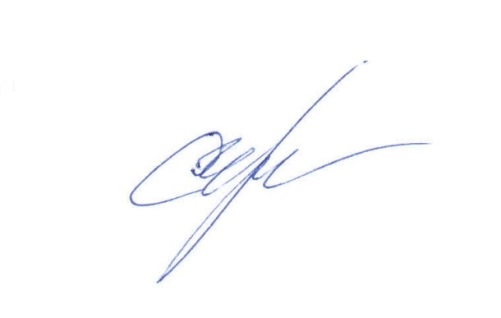 Начальник 5 НИЦ                                                                                           С.Г. Чечулин29 января 2024Исп. Шароватов А.А.8 (495) 983 65 48 доб. 43-46